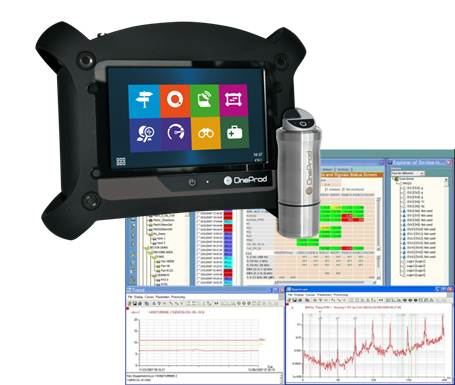 PRESENTATION DU SYSTEMELe pilulier RAVOUX a pour fonction de remplir en les dosant des pilules dans des flacons et de boucher ces flacons      SUPPORT : PILULIER RAVOUX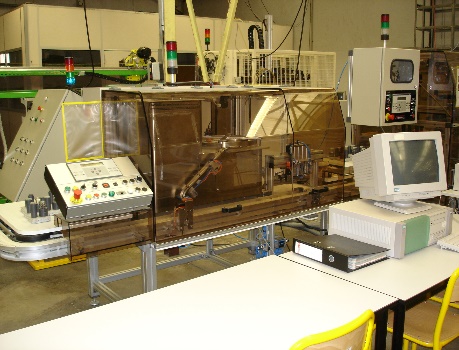 FONCTION PRINCIPALEL’acheminement et l’évacuation des palettes est réalisé par un tapis entraîné par un motoréducteur.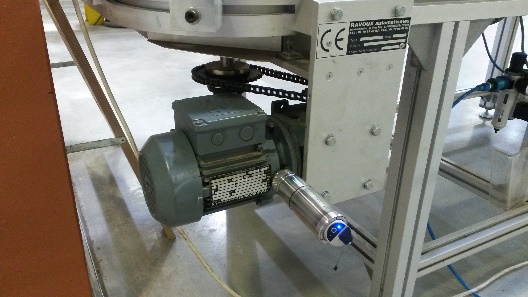 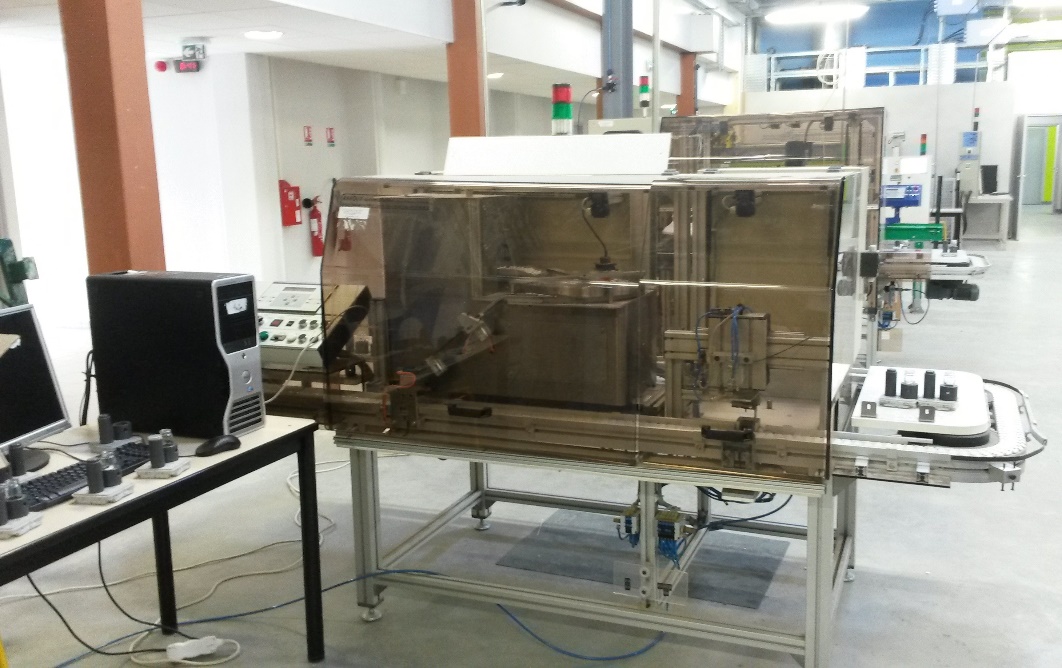 PRINCIPE DE L’ACTIVITE DE SUIVI VIBRATOIRE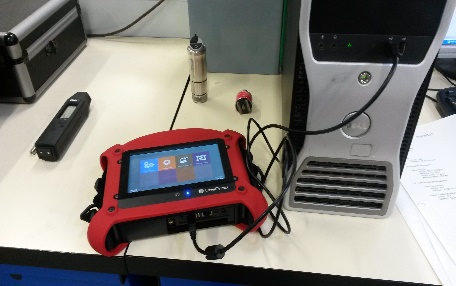 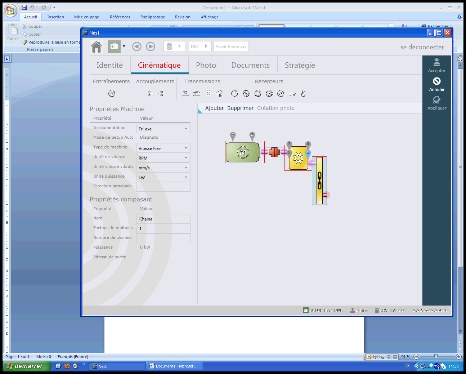 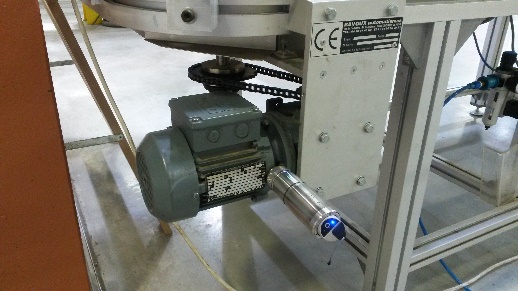 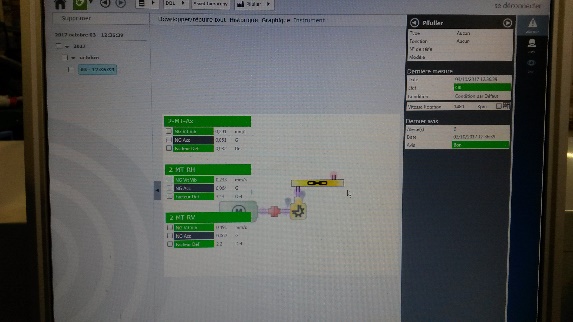 TRAVAIL DEMANDÉPARTIE 1 : PREPARATION DE L’INTERVENTIONParamétrage du logiciel NEST Pour pouvoir effectuer des mesures et réaliser un diagnostic à l’aide de l’analyseur de vibrations FALCON, certaines données cinématiques de l’équipement faisant l’objet d’un suivi vibratoire doivent être définies dans le logiciel NEST Relever sur le système les composants permettant la transmission de mouvement au tapis d’entrainement des palettes.Calculer les vitesses de rotation de ces composants.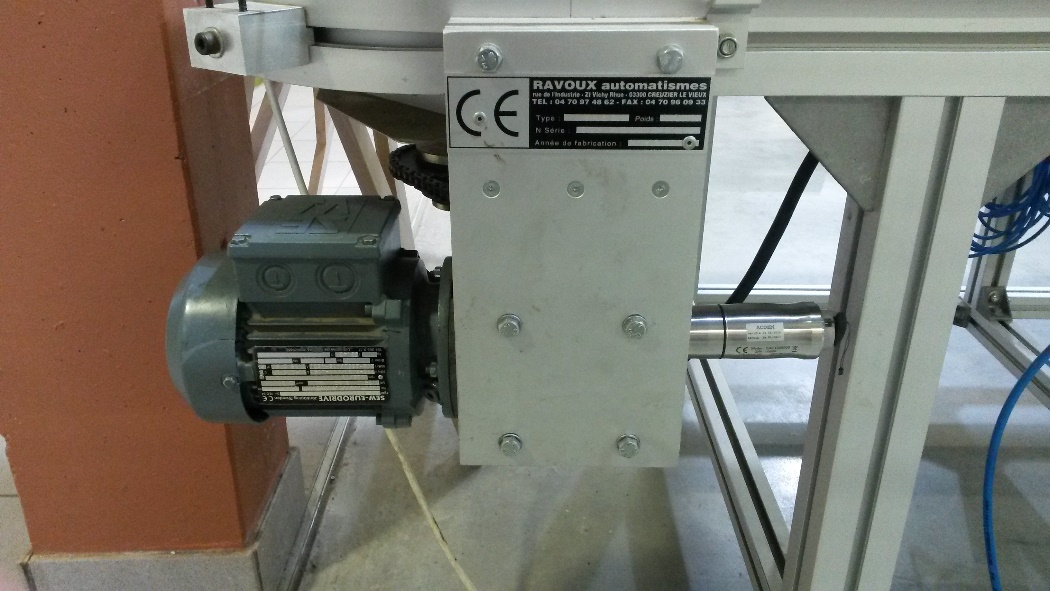 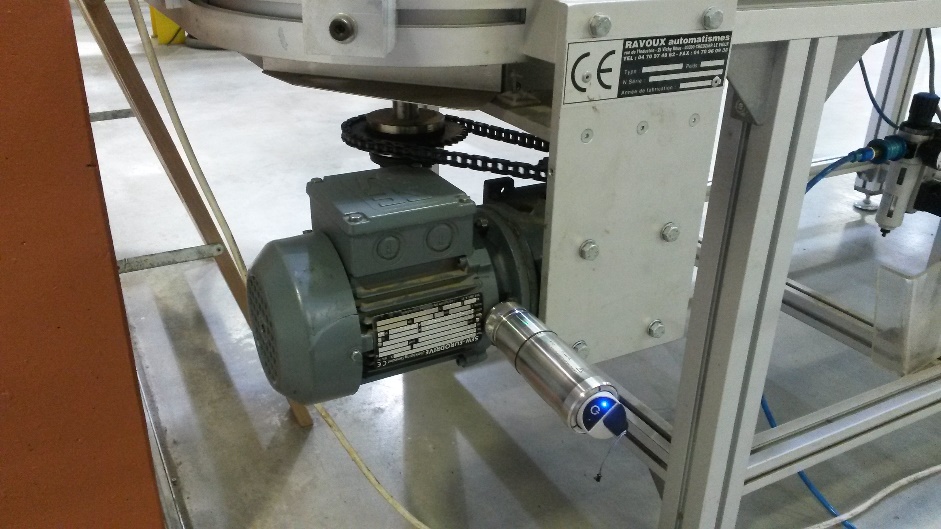 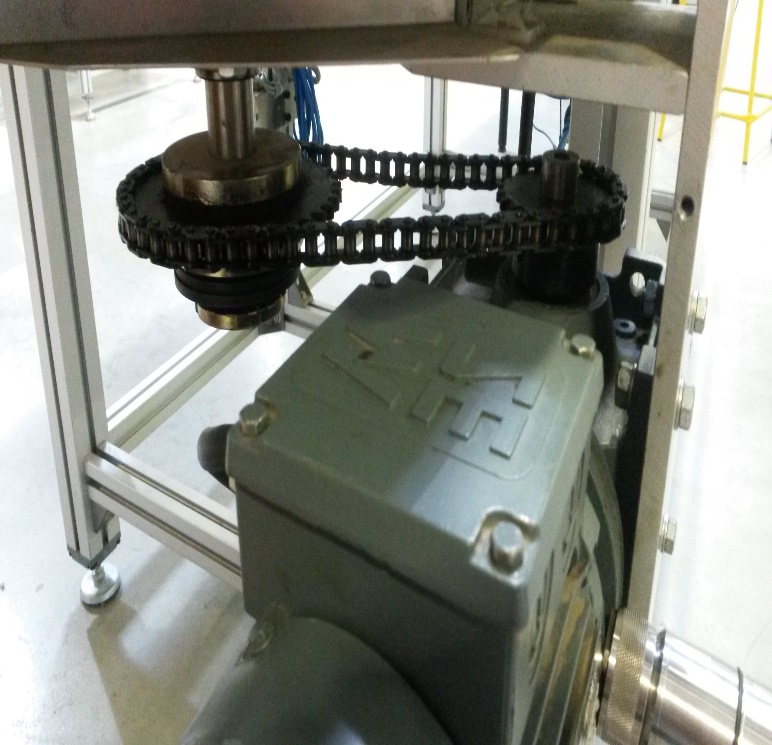 Relever à l’aide d’un tachymètre les fréquences de rotation des différents composants.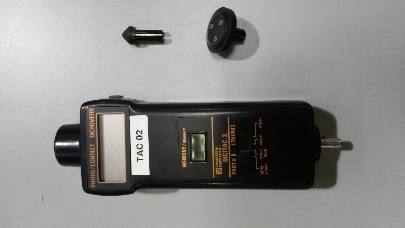 Comparer alors avec les vitesses de rotation calculées.Paramétrage du logiciel NEST 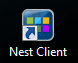 A l’aide du document « Paramétrage du logiciel NEST » créer la machine pilulier Ravoux et définir à partir des résultats de la question précédente la cinématique associée. Chargement de l’itinéraire dans l’analyseur de vibrations FALCONRéaliser les mesuresReporter ci-dessous le résultat du diagnostic du FALCONTransférer les mesures effectuées du FALCON dans le logiciel NESTReporter ci-dessous les résultats d’analyse du logiciel NESTTâches professionnellesACTIVITE 2 : REALISER LA MAINTENANCE PREVENTIVETâche 1 : Réaliser des opérations de surveillanceCompétencesCP1.4 : Exécuter des opérations de surveillance et d’inspectionCP2.2 : Analyser les solutions mécaniques réalisant les fonctions opératives.CONDITIONS DE REALISATION- Durée :4H sur le plateau technique des systèmes.Equipement :Pilulier RAVOUX- Matériel :Pack FALCON SMART avec son Kit de mesure sans fil Ordinateur équipé du logiciel NEST- Documentation : Documentation ressource vibrationsNotice d’utilisation MATERIEL ET LOGICIEL PROBLEMATIQUEDans le cadre d’une action de maintenance prévisionnelle, vous êtes chargé de faire un relevé de mesures vibratoires sur le pilulier RAVOUX du secteur maintenance.Certaines données cinématiques sont à relever sur le système et à intégrer dans le logiciel de surveillance pour pouvoir réaliser l’activité.Nom :  Prénom :  EVALUATION DE LA COMPETENCE CP2.2 : Analyser les solutions mécaniques réalisant les fonctions opératives.EVALUATION DE LA COMPETENCE CP2.2 : Analyser les solutions mécaniques réalisant les fonctions opératives.EVALUATION DE LA COMPETENCE CP2.2 : Analyser les solutions mécaniques réalisant les fonctions opératives.EVALUATION DE LA COMPETENCE CP2.2 : Analyser les solutions mécaniques réalisant les fonctions opératives.EVALUATION DE LA COMPETENCE CP2.2 : Analyser les solutions mécaniques réalisant les fonctions opératives.EVALUATION DE LA COMPETENCE CP2.2 : Analyser les solutions mécaniques réalisant les fonctions opératives.PARTIE 1 : PREPARATION DE L’INTERVENTIONRelever sur le système les composants permettant la transmission de mouvement au tapis d’entrainement des palettes.Calculer les vitesses de rotation de ces composants.PARTIE 1 : PREPARATION DE L’INTERVENTIONRelever sur le système les composants permettant la transmission de mouvement au tapis d’entrainement des palettes.Calculer les vitesses de rotation de ces composants.PARTIE 1 : PREPARATION DE L’INTERVENTIONRelever sur le système les composants permettant la transmission de mouvement au tapis d’entrainement des palettes.Calculer les vitesses de rotation de ces composants.PARTIE 1 : PREPARATION DE L’INTERVENTIONRelever sur le système les composants permettant la transmission de mouvement au tapis d’entrainement des palettes.Calculer les vitesses de rotation de ces composants.PARTIE 1 : PREPARATION DE L’INTERVENTIONRelever sur le système les composants permettant la transmission de mouvement au tapis d’entrainement des palettes.Calculer les vitesses de rotation de ces composants.PARTIE 1 : PREPARATION DE L’INTERVENTIONRelever sur le système les composants permettant la transmission de mouvement au tapis d’entrainement des palettes.Calculer les vitesses de rotation de ces composants.Actions liées à l’activité Indicateurs de performance0123Identifier, pour chaque solution technique (assemblage, guidage, étanchéité, transmission,  transformation des mouvements…) :- les composants utilisés,- les performances attendues ou constatées,- les caractéristiques,Le nom des composants est exactIdentifier, pour chaque solution technique (assemblage, guidage, étanchéité, transmission,  transformation des mouvements…) :- les composants utilisés,- les performances attendues ou constatées,- les caractéristiques,La fonction des composants est correcteIdentifier, pour chaque solution technique (assemblage, guidage, étanchéité, transmission,  transformation des mouvements…) :- les composants utilisés,- les performances attendues ou constatées,- les caractéristiques,Le calcul de la vitesse de sortie du réducteur est exacteIdentifier, pour chaque solution technique (assemblage, guidage, étanchéité, transmission,  transformation des mouvements…) :- les composants utilisés,- les performances attendues ou constatées,- les caractéristiques,Le calcul de la vitesse de sortie de la transmission par chaines est exacteEVALUATION DE LA COMPETENCE CP1.4 :Exécuter des opérations de surveillance et d’inspectionEVALUATION DE LA COMPETENCE CP1.4 :Exécuter des opérations de surveillance et d’inspectionEVALUATION DE LA COMPETENCE CP1.4 :Exécuter des opérations de surveillance et d’inspectionEVALUATION DE LA COMPETENCE CP1.4 :Exécuter des opérations de surveillance et d’inspectionEVALUATION DE LA COMPETENCE CP1.4 :Exécuter des opérations de surveillance et d’inspectionEVALUATION DE LA COMPETENCE CP1.4 :Exécuter des opérations de surveillance et d’inspectionRelever à l’aide d’un tachymètre les fréquences de rotation des différents composants.Paramétrer le logiciel NESTChargement de l’itinéraire dans l’analyseur de vibrations FALCONRéaliser les mesuresRelever à l’aide d’un tachymètre les fréquences de rotation des différents composants.Paramétrer le logiciel NESTChargement de l’itinéraire dans l’analyseur de vibrations FALCONRéaliser les mesuresRelever à l’aide d’un tachymètre les fréquences de rotation des différents composants.Paramétrer le logiciel NESTChargement de l’itinéraire dans l’analyseur de vibrations FALCONRéaliser les mesuresRelever à l’aide d’un tachymètre les fréquences de rotation des différents composants.Paramétrer le logiciel NESTChargement de l’itinéraire dans l’analyseur de vibrations FALCONRéaliser les mesuresRelever à l’aide d’un tachymètre les fréquences de rotation des différents composants.Paramétrer le logiciel NESTChargement de l’itinéraire dans l’analyseur de vibrations FALCONRéaliser les mesuresRelever à l’aide d’un tachymètre les fréquences de rotation des différents composants.Paramétrer le logiciel NESTChargement de l’itinéraire dans l’analyseur de vibrations FALCONRéaliser les mesuresActions liées à l’activité Indicateurs de performance0135régler, calibrer les appareils ou matériels de contrôle.Le paramétrage du logiciel est correctrégler, calibrer les appareils ou matériels de contrôleLe raccordement FALCON PC et le transfert sont correctsLa mise en œuvre du tachymètre est correcte.La mise en œuvre du FALCON est correcteActions liées à l’activité Indicateurs de performance0123localiser les points de contrôle sur le bienLe capteur est correctement positionnéActions liées à l’activité Indicateurs de performance0135Collecter  et reporter les résultats des mesures et des contrôles.Les informations recueillies sont exploitables  et respectent les procédures de surveillance et d’inspection.NOTE /30